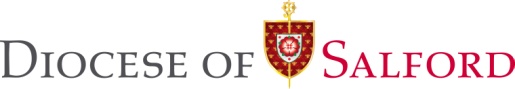 Newsletter for St Brendan, Harwood, St Columba, Tonge Moor& St John the Evangelist, Bromley Cross27th November 2016 – First Sunday OF AdventAdvent opens with a great promise:”In the days to come...” the hope of a people who need God. “...The master is coming” is also a promise, not a threat to breed fear, but to answer our cry. So Advent begins, not with thoughts of the past, with the coming of the Lord we celebrate at Christmas, but with the future, and the promise that He is coming back. We are encouraged to stay awake, and treat every day as the day the Lord will come; we do not do this out of fear for a Master who beats his servants, but out of love of a Master who always treats us with mercy. Nevertheless we must always be watchful, because we can grow sleepy and complacent, saying that we can leave this prayer or that confession or the other change in the way we live to tomorrow. Even as we look forward to the tomorrow of the Lord’s coming, we must remember that it might be today!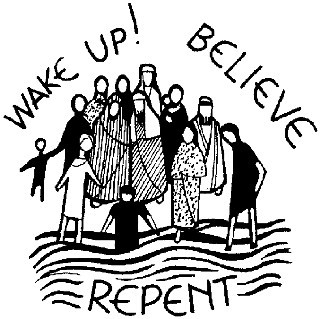 Parish Priest: Rev Canon Michael Cooke VGAssistant Priests: Rev Seán O’Brien & Rev Francis Parkinson Parish Office: St John’s Presbytery, The Crescent, Bromley Cross, Bolton BL7 9JPTel: 01204 301927   E-mail: office@sbsj.org.uk   Website: www.sbsj.org.ukSalford Roman Catholic Diocesan Trustees Registered Charity – 250037 Diocesan website: www.salforddiocese.netCongratulations: To Erin May Sherlock and Jocelyn Catherine Crumbleholme who were baptised at St John’s last Friday and to Alicia Mary Vasconcelos Aguiar and Harper Beatrice Edge who were baptised at St John’s last Saturday. We pray that they and their families will continue to grow in faith.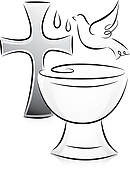   The Destitution Project: There will be a joint food/clothing collection during December at each of our three churches. The items particularly needed at the minute are: rucksacks, underpants, hats, gloves, scarves, jeans and trousers, sweaters, waterproof and warm coats (all medium), sunflower or vegetable oil, sugar, tuna and especially sardines in oil. Thank you for your continued supportHarbour Room Book Club: will meet on Wednesday 30 November (1.15pm-3pm) to discuss The Cutting Season by Attica Locke. All welcome.Bolton Cancer Voices: Have two exciting concerts in the run up to Christmas: The first is at the Barlow, Edgworth, on Sunday 4 December (7.15pm) Mulled Wine, Mince Pies and Music. Tickets £8, with complimentary refreshments, are available by phoning 01204 883977 or from the office at The Barlow. The second is Christmas at the Rock where the choir joins forces with the Houghton Weavers on Saturday 10 December at 7.30pm in Bury Parish Church, The Rock, Bury. Tickets priced £10 are available by phoning 01204 883977 or from the House on the Rock Café at Bury Parish Church, BL9 0LA.Fort Alice Christmas Toy Collection: We will hold a special toy collection at our Saturday and Sunday Masses on the 10 & 11 December and a representative from Fort Alice will give a short talk. Thank youChristmas Window Displays (St Brendan’s): If anyone would like to sponsor a poinsettia (in memory of a loved one) please fill in a form at the back of church. Thank you.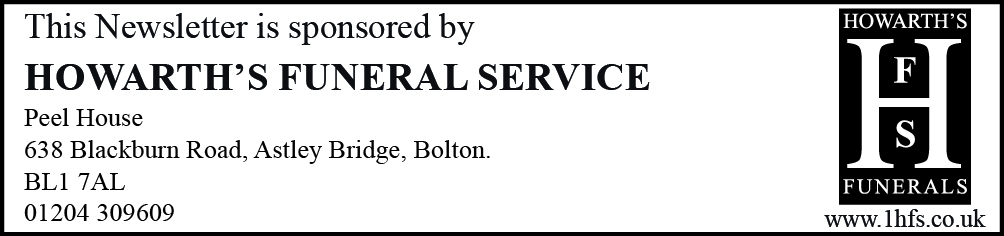 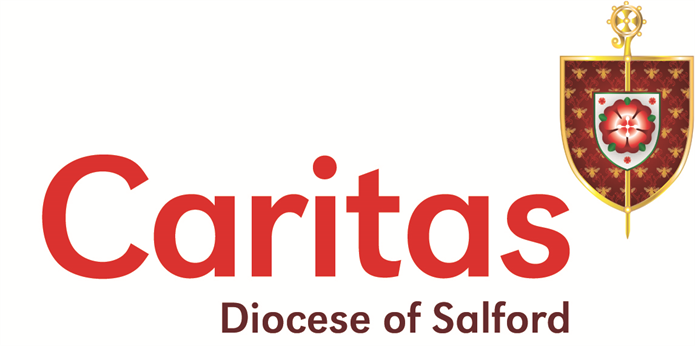 Liturgy & Activities This WeekSunday Cycle A; Weekday Cycle 1; Divine Office Week 1Sunday Missal: page 90; Preface page 34Liturgy & Activities This WeekSunday Cycle A; Weekday Cycle 1; Divine Office Week 1Sunday Missal: page 90; Preface page 34Prayers PleaseSick:   Mary Leigh, Joan Coles, Isabelle Owen, Laura Shuttleworth, Tony Winstanley, Bernard Holder, Eileen Murphy, Maureen Kennedy, Joan Pearce, Peter Cranmer, Pauline Bowling, Caroline Garside, Sarah Parkinson, Mary Long, Linda Southern, Rita Brooks, Callum Fazackerley, Elaine Jansen, Bernard Corri, Winifred Coyle, Josephine Knowles, Rita Bell, Mary Cassidy, Derek Crompton, Roy Shepherd, Tony Wright, Janet Rabbett, Mike Greenhalgh, Barbara Stoppard, June Dawson, Greta Barlow, Cassie Wilson, Christine Hasleden, Suzanne Freeman-Hill, Josephine Gell, Jude McCann Brown, Ann Cunliffe, John Pryor, Marie France and all who are sick or recovering from serious illness.Lately Dead: Agnes Tetlow, Marie Claire Winstanley, Stephen Jones, Mary Hennessey, Angela Sharples, Elizabeth (Betty) Taylor, Anthony Axford, Thomas HodgkissAnniversaries: Francis Xavier Price, Winifred Meagher, Des Rowland, Alicia Bleasdale, Eva SheridanMass Intentions: Marie Claire Winstanley, Willliam Mealey (Sick), Francis Xavier Price, Winifred Meagher, Des Rowland, Alicia Bleasdale, For all the deceased (From the SVP), Intentions of Josie Wallwork, Mary Hennessey, Eva SheridanSunday9.15am Mass (SJ) - With Children’s Liturgy11.15am Mass (SB) - With Children’s Liturgy Prayers PleaseSick:   Mary Leigh, Joan Coles, Isabelle Owen, Laura Shuttleworth, Tony Winstanley, Bernard Holder, Eileen Murphy, Maureen Kennedy, Joan Pearce, Peter Cranmer, Pauline Bowling, Caroline Garside, Sarah Parkinson, Mary Long, Linda Southern, Rita Brooks, Callum Fazackerley, Elaine Jansen, Bernard Corri, Winifred Coyle, Josephine Knowles, Rita Bell, Mary Cassidy, Derek Crompton, Roy Shepherd, Tony Wright, Janet Rabbett, Mike Greenhalgh, Barbara Stoppard, June Dawson, Greta Barlow, Cassie Wilson, Christine Hasleden, Suzanne Freeman-Hill, Josephine Gell, Jude McCann Brown, Ann Cunliffe, John Pryor, Marie France and all who are sick or recovering from serious illness.Lately Dead: Agnes Tetlow, Marie Claire Winstanley, Stephen Jones, Mary Hennessey, Angela Sharples, Elizabeth (Betty) Taylor, Anthony Axford, Thomas HodgkissAnniversaries: Francis Xavier Price, Winifred Meagher, Des Rowland, Alicia Bleasdale, Eva SheridanMass Intentions: Marie Claire Winstanley, Willliam Mealey (Sick), Francis Xavier Price, Winifred Meagher, Des Rowland, Alicia Bleasdale, For all the deceased (From the SVP), Intentions of Josie Wallwork, Mary Hennessey, Eva SheridanMonday (28th)9.30am Mass (SB)7.45pm SVP (SJ)Prayers PleaseSick:   Mary Leigh, Joan Coles, Isabelle Owen, Laura Shuttleworth, Tony Winstanley, Bernard Holder, Eileen Murphy, Maureen Kennedy, Joan Pearce, Peter Cranmer, Pauline Bowling, Caroline Garside, Sarah Parkinson, Mary Long, Linda Southern, Rita Brooks, Callum Fazackerley, Elaine Jansen, Bernard Corri, Winifred Coyle, Josephine Knowles, Rita Bell, Mary Cassidy, Derek Crompton, Roy Shepherd, Tony Wright, Janet Rabbett, Mike Greenhalgh, Barbara Stoppard, June Dawson, Greta Barlow, Cassie Wilson, Christine Hasleden, Suzanne Freeman-Hill, Josephine Gell, Jude McCann Brown, Ann Cunliffe, John Pryor, Marie France and all who are sick or recovering from serious illness.Lately Dead: Agnes Tetlow, Marie Claire Winstanley, Stephen Jones, Mary Hennessey, Angela Sharples, Elizabeth (Betty) Taylor, Anthony Axford, Thomas HodgkissAnniversaries: Francis Xavier Price, Winifred Meagher, Des Rowland, Alicia Bleasdale, Eva SheridanMass Intentions: Marie Claire Winstanley, Willliam Mealey (Sick), Francis Xavier Price, Winifred Meagher, Des Rowland, Alicia Bleasdale, For all the deceased (From the SVP), Intentions of Josie Wallwork, Mary Hennessey, Eva SheridanTuesday (29th)No Meditation today7pm Mass (SJ)7.15pm SVP (SB) Prayers PleaseSick:   Mary Leigh, Joan Coles, Isabelle Owen, Laura Shuttleworth, Tony Winstanley, Bernard Holder, Eileen Murphy, Maureen Kennedy, Joan Pearce, Peter Cranmer, Pauline Bowling, Caroline Garside, Sarah Parkinson, Mary Long, Linda Southern, Rita Brooks, Callum Fazackerley, Elaine Jansen, Bernard Corri, Winifred Coyle, Josephine Knowles, Rita Bell, Mary Cassidy, Derek Crompton, Roy Shepherd, Tony Wright, Janet Rabbett, Mike Greenhalgh, Barbara Stoppard, June Dawson, Greta Barlow, Cassie Wilson, Christine Hasleden, Suzanne Freeman-Hill, Josephine Gell, Jude McCann Brown, Ann Cunliffe, John Pryor, Marie France and all who are sick or recovering from serious illness.Lately Dead: Agnes Tetlow, Marie Claire Winstanley, Stephen Jones, Mary Hennessey, Angela Sharples, Elizabeth (Betty) Taylor, Anthony Axford, Thomas HodgkissAnniversaries: Francis Xavier Price, Winifred Meagher, Des Rowland, Alicia Bleasdale, Eva SheridanMass Intentions: Marie Claire Winstanley, Willliam Mealey (Sick), Francis Xavier Price, Winifred Meagher, Des Rowland, Alicia Bleasdale, For all the deceased (From the SVP), Intentions of Josie Wallwork, Mary Hennessey, Eva SheridanWednesday (30th)St Andrew, Patron of Scotland9.15am School Advent Mass in Church (SC)9.30am Mass (SJ)7.15pm Meditation (Harbour Room)Prayers PleaseSick:   Mary Leigh, Joan Coles, Isabelle Owen, Laura Shuttleworth, Tony Winstanley, Bernard Holder, Eileen Murphy, Maureen Kennedy, Joan Pearce, Peter Cranmer, Pauline Bowling, Caroline Garside, Sarah Parkinson, Mary Long, Linda Southern, Rita Brooks, Callum Fazackerley, Elaine Jansen, Bernard Corri, Winifred Coyle, Josephine Knowles, Rita Bell, Mary Cassidy, Derek Crompton, Roy Shepherd, Tony Wright, Janet Rabbett, Mike Greenhalgh, Barbara Stoppard, June Dawson, Greta Barlow, Cassie Wilson, Christine Hasleden, Suzanne Freeman-Hill, Josephine Gell, Jude McCann Brown, Ann Cunliffe, John Pryor, Marie France and all who are sick or recovering from serious illness.Lately Dead: Agnes Tetlow, Marie Claire Winstanley, Stephen Jones, Mary Hennessey, Angela Sharples, Elizabeth (Betty) Taylor, Anthony Axford, Thomas HodgkissAnniversaries: Francis Xavier Price, Winifred Meagher, Des Rowland, Alicia Bleasdale, Eva SheridanMass Intentions: Marie Claire Winstanley, Willliam Mealey (Sick), Francis Xavier Price, Winifred Meagher, Des Rowland, Alicia Bleasdale, For all the deceased (From the SVP), Intentions of Josie Wallwork, Mary Hennessey, Eva SheridanThursday (1st) 9.15am Mass (SB)  Prayers PleaseSick:   Mary Leigh, Joan Coles, Isabelle Owen, Laura Shuttleworth, Tony Winstanley, Bernard Holder, Eileen Murphy, Maureen Kennedy, Joan Pearce, Peter Cranmer, Pauline Bowling, Caroline Garside, Sarah Parkinson, Mary Long, Linda Southern, Rita Brooks, Callum Fazackerley, Elaine Jansen, Bernard Corri, Winifred Coyle, Josephine Knowles, Rita Bell, Mary Cassidy, Derek Crompton, Roy Shepherd, Tony Wright, Janet Rabbett, Mike Greenhalgh, Barbara Stoppard, June Dawson, Greta Barlow, Cassie Wilson, Christine Hasleden, Suzanne Freeman-Hill, Josephine Gell, Jude McCann Brown, Ann Cunliffe, John Pryor, Marie France and all who are sick or recovering from serious illness.Lately Dead: Agnes Tetlow, Marie Claire Winstanley, Stephen Jones, Mary Hennessey, Angela Sharples, Elizabeth (Betty) Taylor, Anthony Axford, Thomas HodgkissAnniversaries: Francis Xavier Price, Winifred Meagher, Des Rowland, Alicia Bleasdale, Eva SheridanMass Intentions: Marie Claire Winstanley, Willliam Mealey (Sick), Francis Xavier Price, Winifred Meagher, Des Rowland, Alicia Bleasdale, For all the deceased (From the SVP), Intentions of Josie Wallwork, Mary Hennessey, Eva SheridanFriday (2nd)9.30am School Advent Mass in Church (SJ)1pm Requiem Mass for Agnes Tetlow (SB)Prayers PleaseSick:   Mary Leigh, Joan Coles, Isabelle Owen, Laura Shuttleworth, Tony Winstanley, Bernard Holder, Eileen Murphy, Maureen Kennedy, Joan Pearce, Peter Cranmer, Pauline Bowling, Caroline Garside, Sarah Parkinson, Mary Long, Linda Southern, Rita Brooks, Callum Fazackerley, Elaine Jansen, Bernard Corri, Winifred Coyle, Josephine Knowles, Rita Bell, Mary Cassidy, Derek Crompton, Roy Shepherd, Tony Wright, Janet Rabbett, Mike Greenhalgh, Barbara Stoppard, June Dawson, Greta Barlow, Cassie Wilson, Christine Hasleden, Suzanne Freeman-Hill, Josephine Gell, Jude McCann Brown, Ann Cunliffe, John Pryor, Marie France and all who are sick or recovering from serious illness.Lately Dead: Agnes Tetlow, Marie Claire Winstanley, Stephen Jones, Mary Hennessey, Angela Sharples, Elizabeth (Betty) Taylor, Anthony Axford, Thomas HodgkissAnniversaries: Francis Xavier Price, Winifred Meagher, Des Rowland, Alicia Bleasdale, Eva SheridanMass Intentions: Marie Claire Winstanley, Willliam Mealey (Sick), Francis Xavier Price, Winifred Meagher, Des Rowland, Alicia Bleasdale, For all the deceased (From the SVP), Intentions of Josie Wallwork, Mary Hennessey, Eva SheridanSaturday(3rd)St Francis XavierMigrants’ Day5pm Mass (SC) – With Children’s Liturgy                                        A Day of Special Prayer for Migrants & RefugeesPrayers PleaseSick:   Mary Leigh, Joan Coles, Isabelle Owen, Laura Shuttleworth, Tony Winstanley, Bernard Holder, Eileen Murphy, Maureen Kennedy, Joan Pearce, Peter Cranmer, Pauline Bowling, Caroline Garside, Sarah Parkinson, Mary Long, Linda Southern, Rita Brooks, Callum Fazackerley, Elaine Jansen, Bernard Corri, Winifred Coyle, Josephine Knowles, Rita Bell, Mary Cassidy, Derek Crompton, Roy Shepherd, Tony Wright, Janet Rabbett, Mike Greenhalgh, Barbara Stoppard, June Dawson, Greta Barlow, Cassie Wilson, Christine Hasleden, Suzanne Freeman-Hill, Josephine Gell, Jude McCann Brown, Ann Cunliffe, John Pryor, Marie France and all who are sick or recovering from serious illness.Lately Dead: Agnes Tetlow, Marie Claire Winstanley, Stephen Jones, Mary Hennessey, Angela Sharples, Elizabeth (Betty) Taylor, Anthony Axford, Thomas HodgkissAnniversaries: Francis Xavier Price, Winifred Meagher, Des Rowland, Alicia Bleasdale, Eva SheridanMass Intentions: Marie Claire Winstanley, Willliam Mealey (Sick), Francis Xavier Price, Winifred Meagher, Des Rowland, Alicia Bleasdale, For all the deceased (From the SVP), Intentions of Josie Wallwork, Mary Hennessey, Eva SheridanNextSunday (4th) Bible Sunday9.15am Mass (SJ) - With Children’s Liturgy           11.15am Mass (SB) - With Children’s Liturgy2pm Baptism (SB)            A Day of Special Prayer for Openness to the Word of God                   Prayers PleaseSick:   Mary Leigh, Joan Coles, Isabelle Owen, Laura Shuttleworth, Tony Winstanley, Bernard Holder, Eileen Murphy, Maureen Kennedy, Joan Pearce, Peter Cranmer, Pauline Bowling, Caroline Garside, Sarah Parkinson, Mary Long, Linda Southern, Rita Brooks, Callum Fazackerley, Elaine Jansen, Bernard Corri, Winifred Coyle, Josephine Knowles, Rita Bell, Mary Cassidy, Derek Crompton, Roy Shepherd, Tony Wright, Janet Rabbett, Mike Greenhalgh, Barbara Stoppard, June Dawson, Greta Barlow, Cassie Wilson, Christine Hasleden, Suzanne Freeman-Hill, Josephine Gell, Jude McCann Brown, Ann Cunliffe, John Pryor, Marie France and all who are sick or recovering from serious illness.Lately Dead: Agnes Tetlow, Marie Claire Winstanley, Stephen Jones, Mary Hennessey, Angela Sharples, Elizabeth (Betty) Taylor, Anthony Axford, Thomas HodgkissAnniversaries: Francis Xavier Price, Winifred Meagher, Des Rowland, Alicia Bleasdale, Eva SheridanMass Intentions: Marie Claire Winstanley, Willliam Mealey (Sick), Francis Xavier Price, Winifred Meagher, Des Rowland, Alicia Bleasdale, For all the deceased (From the SVP), Intentions of Josie Wallwork, Mary Hennessey, Eva SheridanThink VocationToday marks the start of the Church’s Liturgical Year. It’s a very busy time of year but the Church tries to present it as an opportunity to slow down, to pray and reflect on the direction our lives are taking. We are preparing for the coming of the Prince of Peace. May this be a blessed time for us to become clearer in our minds about our priorities.Think VocationToday marks the start of the Church’s Liturgical Year. It’s a very busy time of year but the Church tries to present it as an opportunity to slow down, to pray and reflect on the direction our lives are taking. We are preparing for the coming of the Prince of Peace. May this be a blessed time for us to become clearer in our minds about our priorities.Cycle of Prayer Part 1 (of 6)We pray especially for: openness to the Word of God; migrants and refugees; expectant mothersReaders and Eucharistic Ministers for Next Weekend (3/4 December)Readers and Eucharistic Ministers for Next Weekend (3/4 December)Readers and Eucharistic Ministers for Next Weekend (3/4 December)Readers and Eucharistic Ministers for Next Weekend (3/4 December)MassReaderEucharistic MinistersEucharistic Ministers5.00 (SC)9.15 (SJ)11.15(SB)C MolyneuxJ CarrollF EvansC MolyneuxJ CarrollF EvansP Ginty & C MolyneuxE Rothwell, T Armstrong,     A Gracie, M Fau-Goodwin, A Rawlinson, M CropperJ Proctor, T Proctor, T Smith,